LES ANNIVERSAIRESDepuis la rentrée, on a fêté les anniversaires de plusieurs enfants ! Merci à eux et à leurs familles pour les bons gâteaux et bonbons que l’on a dégustés.Voici quelques photos-souvenirs de ces bons moments passés ensemble.                ZAÏM le 7 septembre                                     YASSER le  24 septembre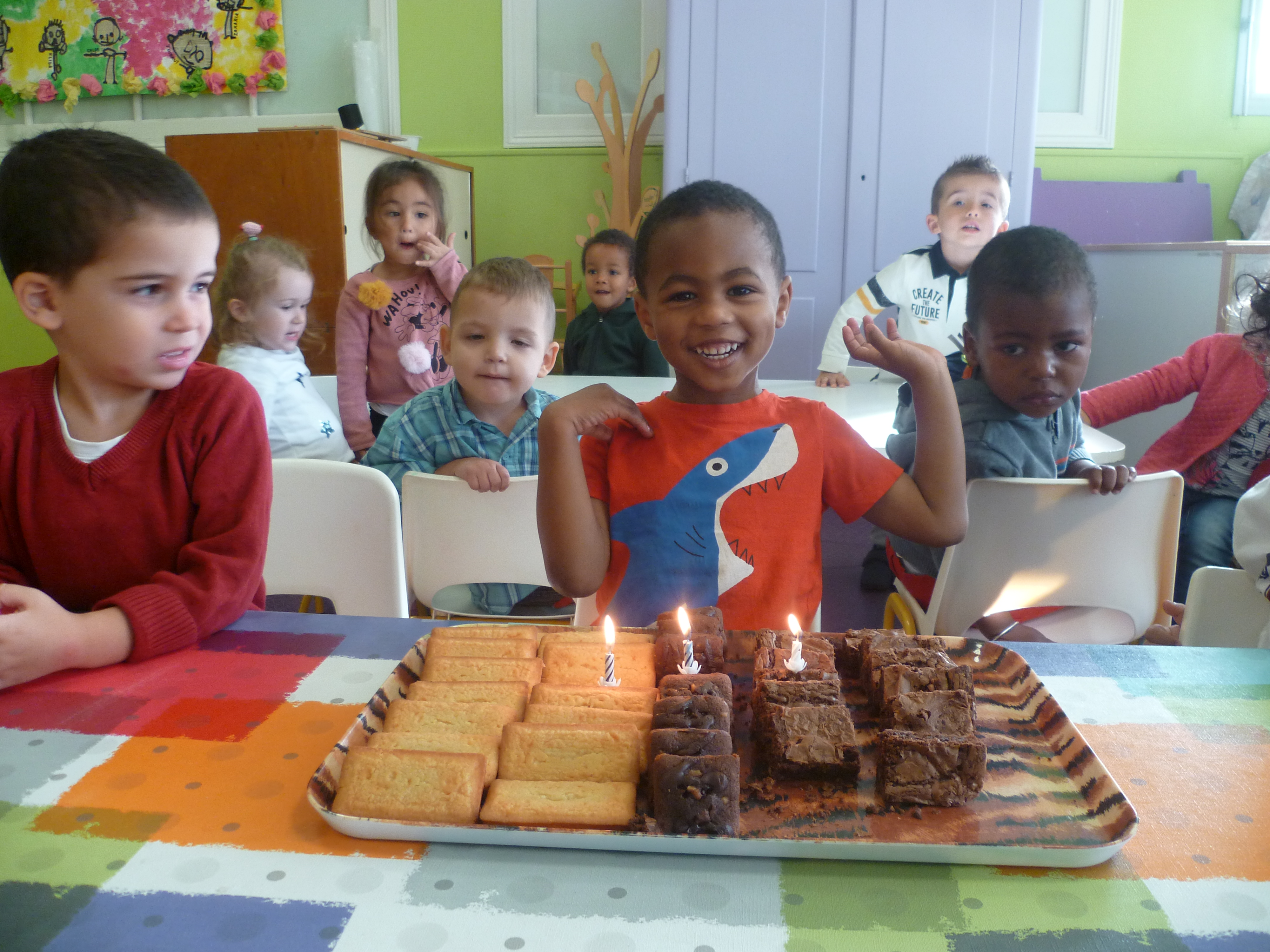 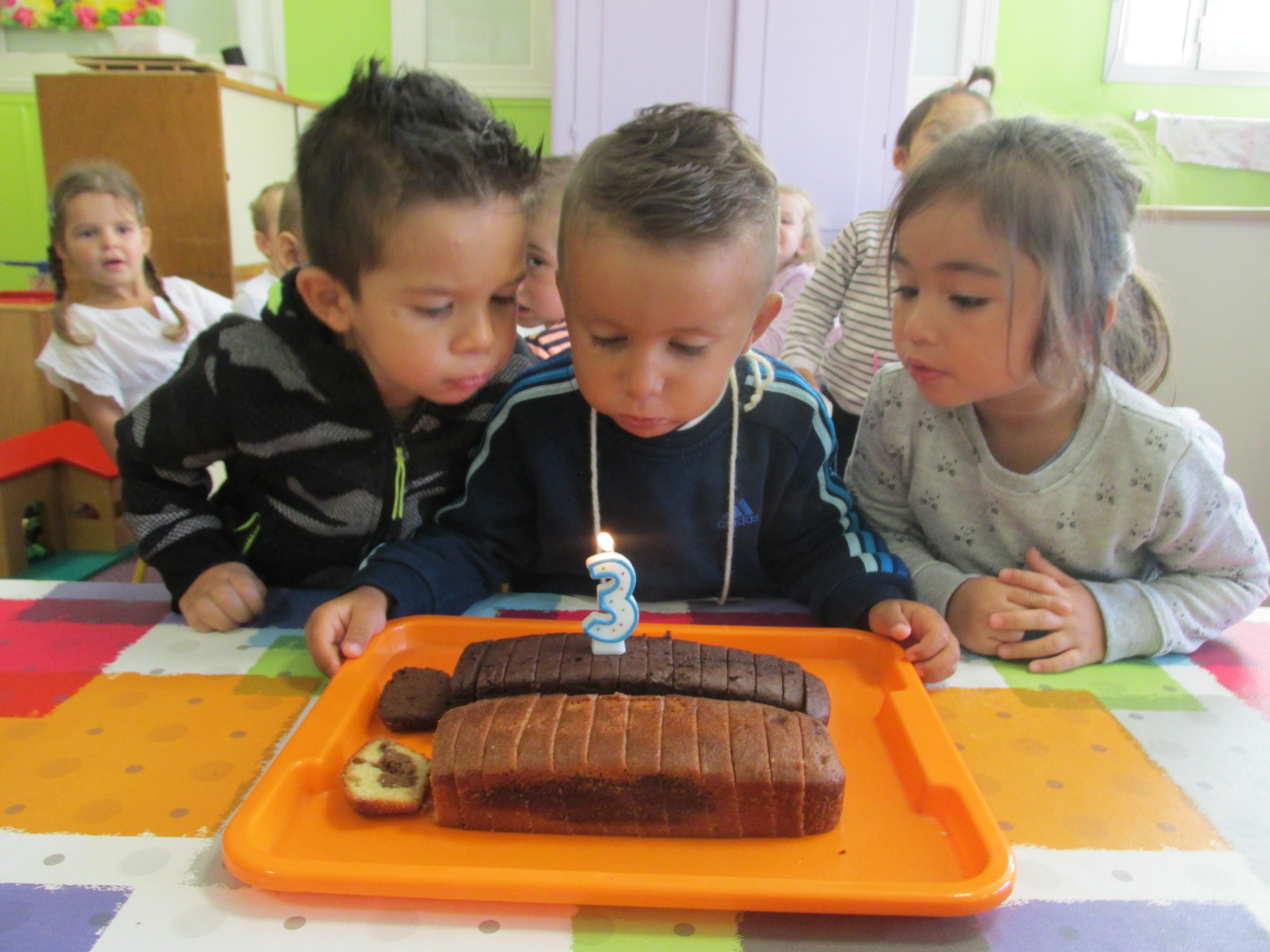                TREVYS LE 29 septembre                                     ALIA  le 1er octobre 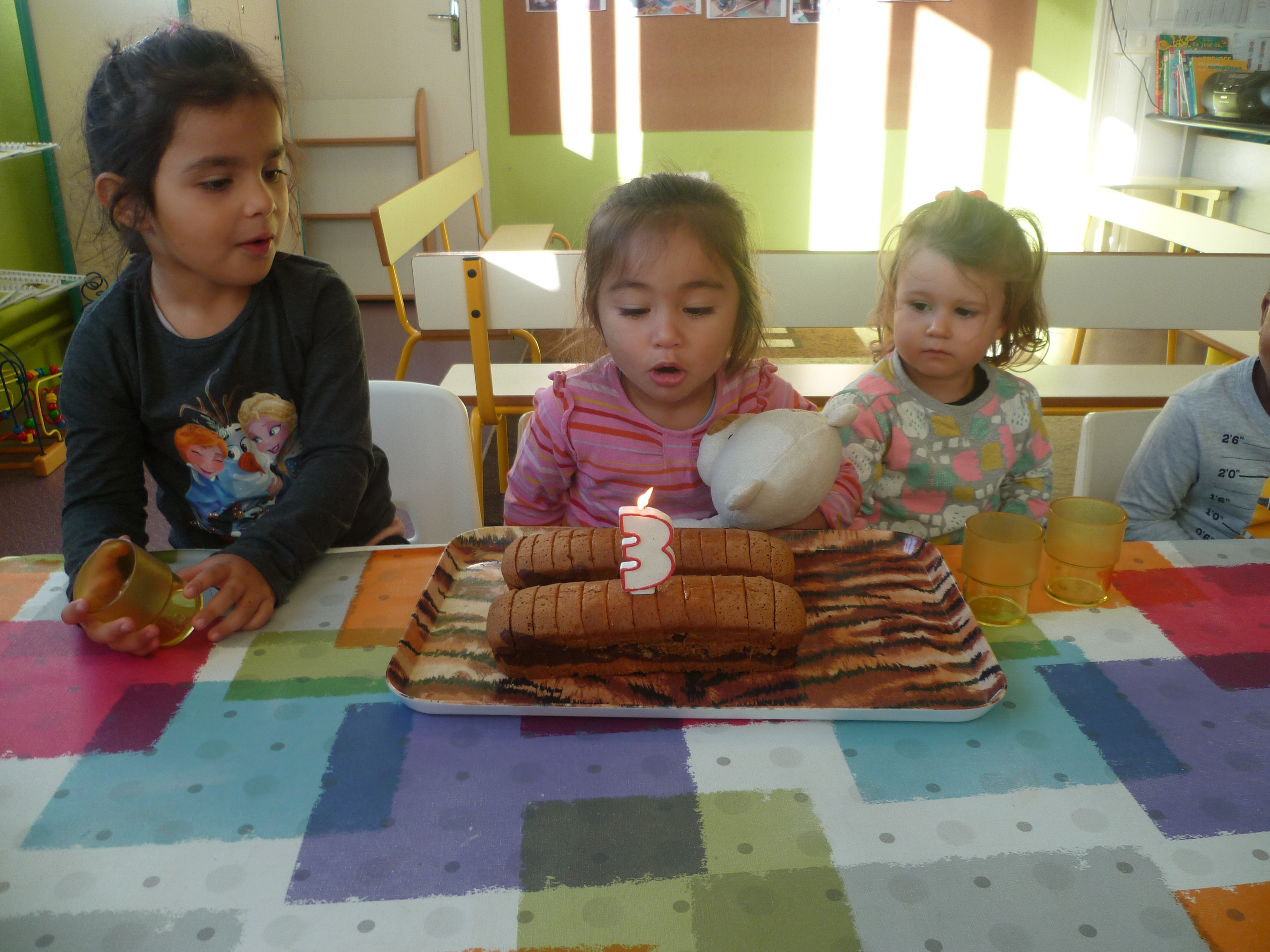 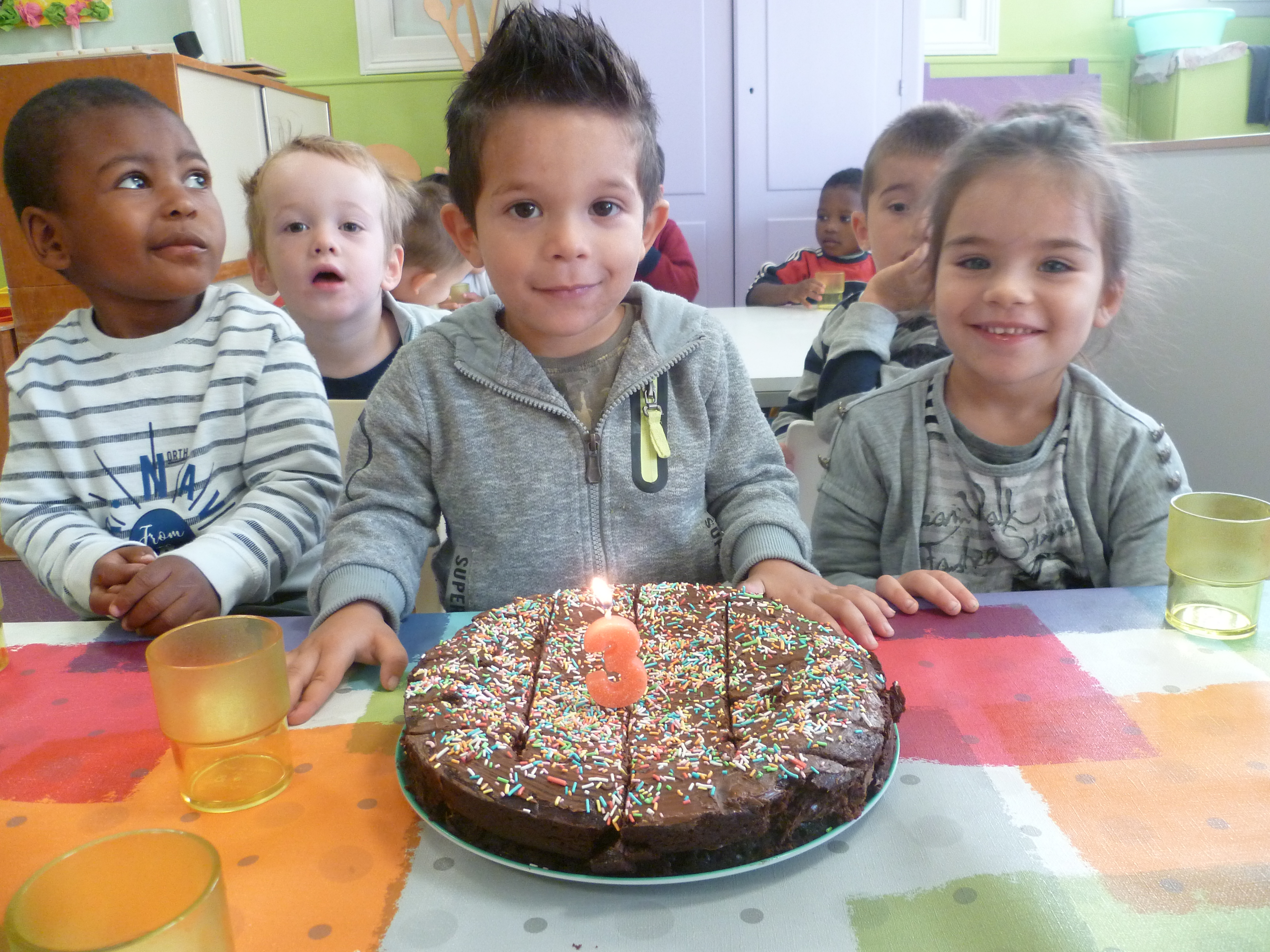                    LYA le 21 octobre			                         merci beaucoup !!!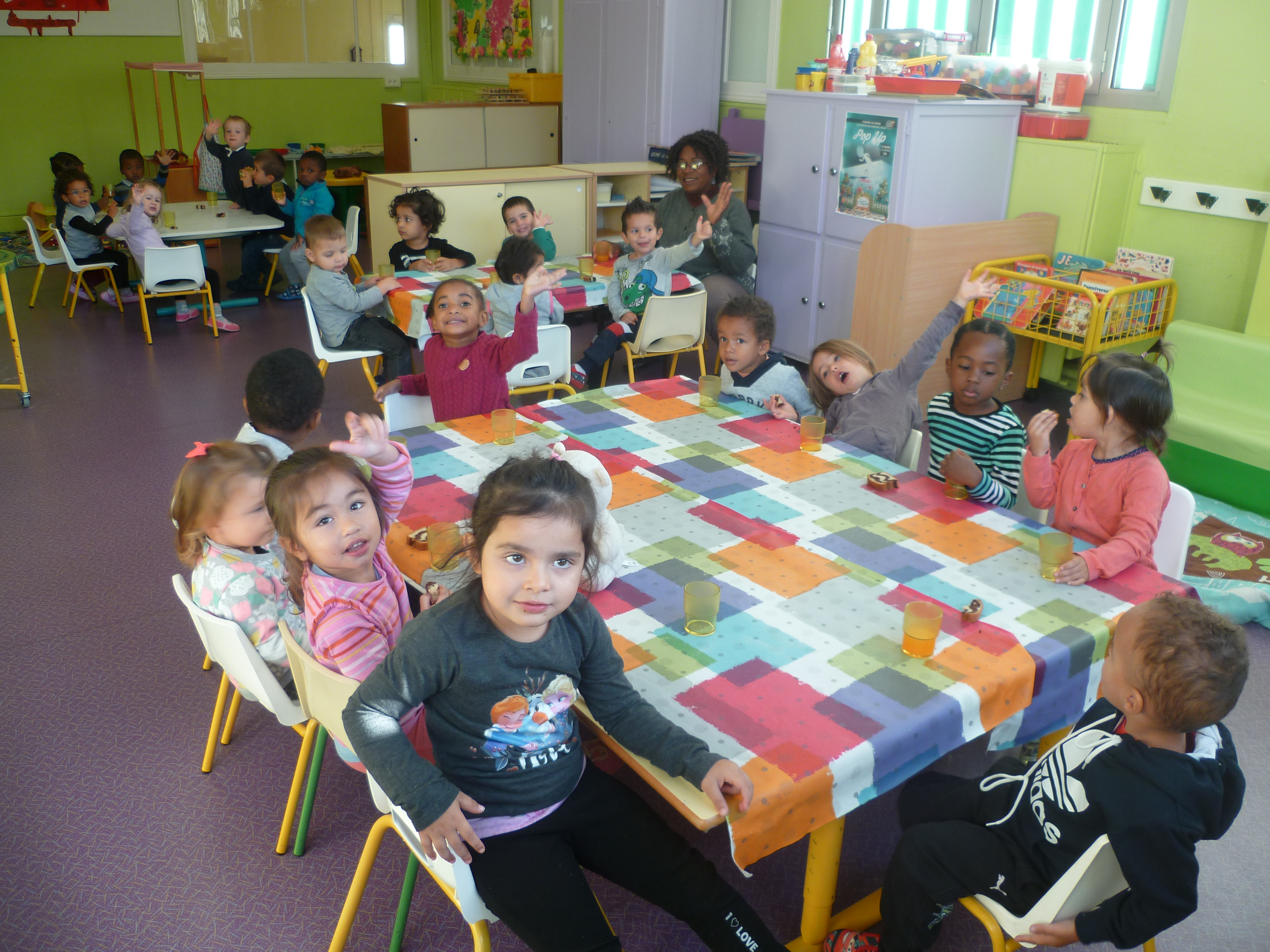 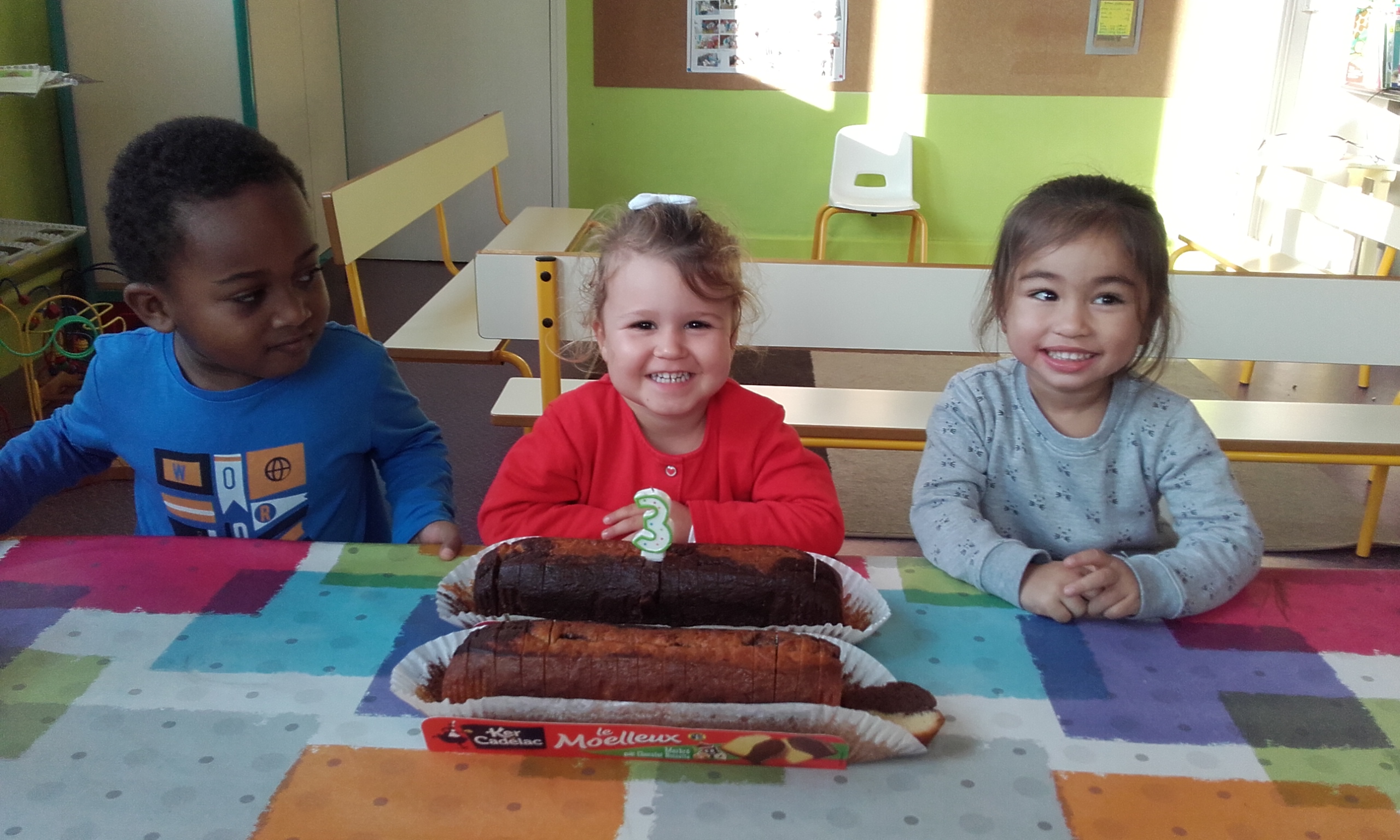 